                                              ПРОЄКТ		ПР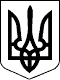 ВЕЛИКОСЕВЕРИНІВСЬКА СІЛЬСЬКА РАДА
КРОПИВНИЦЬКОГО РАЙОНУ КІРОВОГРАДСЬКОЇ ОБЛАСТІСОРОК ЧЕТВЕРТА СЕСІЯ ВОСЬМОГО СКЛИКАННЯРІШЕННЯ від«22» травня2020 року	                                                                                    № 								  с. Велика СеверинкаКеруючись ст.26 Закону України від 21 травня 1997 року№ 280/97-ВР «Про місцеве самоврядування в Україні» та відповідно до статей 7,13,32 України від 11 вересня 2003 року №1160-ІV «Про засади державної регуляторної політики у сфері господарської діяльності», СІЛЬСЬКА РАДА ВИРІШИЛА:1.Внестидо «План діяльності з підготовки проєктів регуляторних актів Великосеверинівської сільської ради на 2020 рік» наступні зміни, а саме:1.1.Внести зміни у додатку 1 «План діяльності з підготовки проектів регуляторних актів Великосеверинівської сільської ради на 2020 рік» виклавши його в новій редакції, що додається.2.Контроль за виконання даного рішення покласти на комісію з питань реалізації державної регуляторної політики на території Великосеверинівської об’єднаної територіальної громади .Сільський голова							Сергій ЛЕВЧЕНКО							Додаток 1до рішення сесії Великосеверинівськоїсільської ради 09.12.2019р. №1141(у редакції рішення сесії Великосеверинівськоїсільської ради від 04.04.2020р. № 1322,проект рішення сесії Великосеверинівськоїсільської ради від ____________2020р. № _____ )ПЛАНдіяльності з підготовки проєктів регуляторних актів Великосеверинівської сільської радина 2020 рік_________________________________________________Про внесення змін до рішення Великосеверинівської сільської ради від 04 квітня 2020 року №1322 «Про внесення змін до затвердженого плану діяльності з підготовки проектів регуляторних актів Великосеверинівської сільської ради на 2020 рік»№/ п/пНазвапроектурегуляторногоактуМета прийняття проекту                      регуляторного актуТермін підготовки проекту регуляторного актуВідповідальні за розробку проекту  регуляторного акту123451.Про затвердження місцевих податків та зборів на території Великосеверинівської сільської радиПоповнення бюджету Великосеверинівської сільської територіальної громади та виконання вимог чинного законодавстваІІ квартал 2020 рокуФінансово-економічний відділ, відділ земельних відносин, комунальної власності, інфраструктури та житлово-комунального господарства2Про затвердження Правил розміщення зовнішньої реклами на території Великосеверинівської сільської радиВстановлення правил розміщення зовнішньої рекламиII-IV квартал 2020 рокуВідділ земельних відносин, комунальної власності, інфраструктури та житлово-комунального господарства3Про затвердження Положення про порядок розміщення та перебування сезонних об’єктів торгівлі на об’єктах благоустріюкомунальної власності з використанням їх окремих елементів на території Великосеверинівської сільської радиПоповнення бюджету за рахунок отримання коштів від розміщення сезонних об’єктів торгівліІІ-ІІI квартал 2020 рокуВідділ земельних відносин, комунальної власності, інфраструктури та житлово-комунального господарства та  фінансово-економічний відділ4Про затвердження Правил утримання домашніх та сільськогосподарських тварин і поводження з ними на території Великосеверинівської сільської ради.Врегулювання відносин, що виникають у зв’язку з наявністю домашніх та безпритульних тварин на території ОТГ, забезпечення виконання вимог чинного законодавства у сфері поводження з тваринами, посилення відповідальності власників тварин за їх утриманняІІ- IV квартал 2020 рокуВідділ земельних відносин, комунальної власності, інфраструктури та житлово-комунального господарства5Порядок залучення коштів замовників до пайової участі у розвитку інфраструктури Великосеверинівської сільської радиОтримання коштів від пайової участіІ-ІV квартал 2020 рокуВідділ земельних відносин, комунальної власності, інфраструктури та житлово-комунального господарства